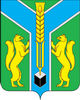 Контрольно-счетная палатамуниципального образования «Заларинский район»З АК Л Ю Ч Е Н И Е  № 14/23-зКонтрольно-счетной палаты МО «Заларинский район» на проектбюджета Бабагайского муниципального образования на 2024 год и плановый период 2025 и 2026 годов30 ноября   2023 года                                                                                        п.ЗалариНастоящее заключение подготовлено мною, аудитором    Контрольно-счетной палаты МО «Заларинский район»  Кантонист Т.С.., на основании Положения о КСП, плана работы КСП на 2023 год, поручения председателя №30-П от 29.11.2023 года, соглашения о передаче Контрольно-счётной палате полномочий по осуществлению внешнего муниципального финансового контроля, в рамках стандарта внешнего муниципального финансового контроля «Порядок осуществления КСП предварительного контроля  формирования проекта местного бюджета на очередной финансовый год и плановый период» (СВМФК-3).Общие положенияПроект бюджета Бабагайского муниципального образования (далее – Бабагайского МО, поселение) представлен в Контрольно-счетную палату своевременно.Проект бюджета поселения  сформирован на 3 года:  на 2024 год и плановый период 2025 и 2026 годов. Перечень документов и материалов, представленных одновременно с проектом бюджета, в основном, соответствует требованиям ст. 184.2 Бюджетного кодекса РФ. Формирование основных параметров  бюджета поселения на 2024 год и плановый период 2025 и 2026 годов осуществлялось на основании ожидаемых параметров исполнения бюджета за текущий 2023 год, показателей прогноза социально-экономического развития муниципального образования  до 2025 года, основных направлений бюджетной и налоговой политики Бабагайского МО. Кроме того, учтены изменения, внесенные в Бюджетный кодекс РФ, Налоговый кодекс.Анализ прогноза  социально-экономического развитияБабагайского муниципального образования на 2024-2026 годыВ соответствии с требованиями ст.173 Бюджетного кодекса РФ, одновременно с проектом бюджета  представлены отдельные показатели прогноза социально-экономического развития поселения на 2024 – 2026 годы. Для расчета проекта бюджета поселения за основу приняты отдельные показатели развития экономики,  направленные в основном, на поддержание достигнутого уровня развития. Анализ отдельных показателей прогноза социально – экономического развития Бабагайского муниципального образования на 2024-2026 годы показал:Выручка от реализации товаров (работ, услуг) составит на 2024-2026 годы в сумме 1,92 млн.руб., 1,94 млн.руб. и 1,96 млн. руб. соответственно или на уровне ожидаемого исполнения  2023 года.Среднесписочная  численность  работающих составит в  2024 году -151,5 человек, в 2025 году – 151,5 чел. и на 2026 год – 153,02 чел.Фонд оплаты труда составит на 2024 год в сумме 9,32 млн.руб. на 2025 год  и на 2026 год 9,4 млн.руб.Согласно прогнозу, в муниципальном образовании в 2023году зарегистрирован 1 индивидуальных предпринимателя .Анализ отдельных показателей прогноза социально-экономического развития   показал, что в уровне жизни населения Бабагайского МО  в 2024 году, по сравнению с 2023 годом,  и в плановом периоде 2025-2026 годов, значительные изменения  не планируются.Основные направления бюджетной и налоговой политики на 2024-2026 годыВ составе документов к  проекту бюджета  представлено Положение об основных направлениях бюджетной и налоговой политики Бабагайского МО на 2024 год и плановый период 2025 и 2026 годов (далее – Основные направления).Основной целью бюджетной и налоговой политики поселения, является обеспечение сбалансированности  и устойчивости бюджетной системы муниципального образования.Проведение  работы по повышению качества бюджетного планирования, увеличению поступлений доходов в бюджет,  оптимизации расходов и распределение финансовых ресурсов на приоритетные направления.В ходе проведения анализа представленных направлений Контрольно-счетной палатой отмечено, что основные цели и задачи  бюджетной и налоговой политики поселения связаны с  направлениями бюджетной и налоговой политики Заларинского района на 2024 год и плановый период 2025 и 2026 годов.Основные параметры  бюджета на 2024 год и плановый период 2025 и 2026 годовтыс.рублейАнализ доходной части бюджета Бабагайского МО Доходы бюджета Бабагайского МО на 2024 год предлагается утвердить в объеме 22090,4 тыс.руб., это на 183374,5 тыс.руб. или в 9 раз  меньше ожидаемого исполнения  2023 года. На плановый период: в   2025 году в сумме 18953,5 тыс.руб. с уменьшением на 15% к уровню 2024 года и в 2026 году в сумме 19035,9 тыс.руб. с увеличением на 4% к уровню 2025 года.Собственные доходы бюджета поселения запланированы на 2024 год в сумме 3907,0 тыс.руб., что на 462,4 тыс.руб.  меньше   ожидаемого исполнения 2023 года, в 2025 -2026 годах объем собственных доходов планируется увеличить   до 9% и 22% соответственно к уровню 2024 года.                                                                                                                                                                                                                                          В соответствии с действующим законодательством, все источники доходов бюджета поселения закреплены за соответствующими главными администраторами доходов, которые отражены в Приложении № 3 к решению о  проекте бюджета, и которые обязаны осуществлять контроль за правильностью исчисления налогов, полнотой и своевременностью их уплаты, принимают решения о взыскании пени и штрафов по ним.Налог на доходы физических лиц, прогноз поступления налога в бюджет в 2024году составляет 382,0 тыс. руб. или 116% к ожидаемым поступлениям 2023 года и на плановый период 2025-2026 годов с небольшим увеличением на 7% и 10% ежегодно к уровню 2023 года. Расчет основан на данных по фонду оплаты труда и социальным  выплатам работникам предприятий, бюджетных учреждений  и денежного содержания муниципальным служащим.Налоги на товары (работы, услуги), реализуемые на территории Российской Федерации, прогноз поступлений по акцизам по подакцизным товарам (продукции), производимым на территории Российской Федерации рассчитан   с учетом коэффициента дефлятора, план на 2024 год составил  3181,0 тыс. руб. с увеличением на 586,4 тыс.руб. к ожидаемым поступлениям 2023 года, на 2025 год в сумме 3277,6 тыс.руб. и на 2025 год в сумме 3391,4 тыс.руб. с увеличением на 11% и 17% ежегодно. Указанные средства образуют дорожный фонд поселения и составляют в 2024 году 81 % от объема собственных доходов бюджета поселения.Главным администратором данного вида доходов является Федеральное казначейство по Иркутской области, которое доводит информацию об объемах поступлений акцизов в бюджеты поселений. Налоги на имущество:- налога на имущество физических лиц планируется получить в 2024 году 15,0 тыс.руб. и 2025-2026 годах в сумме 20,0 тыс.руб. ежегодно.- земельный налог прогнозируется на 2024 год - 301,0 тыс. руб., на 2025 год – 350,0 тыс.руб. и на 2026 год    в объеме 370,0 тыс.руб.,  в 2023 году   ожидаемое  исполнение  поступлений     планируется в объеме 455,0 тыс.руб.Государственная пошлина на  2024-2026 года   прогнозируется  в размере 5,0 тыс. руб. ежегодно или на уровне ожидаемых поступлений 2023 года. Доходы от использования имущества, находящегося в муниципальной собственности на 2024-2026 годы запланированы в сумме 20 тыс.руб. ежегодно, что на 20% ниже ожидаемых поступлений 2023 года.Безвозмездные поступленияБезвозмездные поступления из бюджетов других уровней на 2024 год составят 18 183,4 тыс.руб., что на 178526,2 тыс.руб. или  в 10,8 раз  меньше  ожидаемых поступлений 2023 года. На плановый период запланировано на 2025 год в сумме 14892,9 тыс.руб.  и на 2026 год в сумме 14823,5 тыс.руб.  с уменьшением на  18,5% к уровню 2024 года.Удельный вес  безвозмездных поступлений в общем объеме доходов бюджета поселения в  2024 году составит 82% и по ожидаемому исполнению 2023 года этот показатель составит 95,7% от общего объема доходов бюджета поселения. Безвозмездные поступления:- дотация бюджетам поселений на выравнивание  бюджетной обеспеченности из бюджета района составит в 2024 году – 17600,0 тыс.руб. или на почти на  уровне ожидаемого исполнения 2023 года, а в 2025 году – 14302,7 тыс.руб. или снижение на 18% и в 2026 году – 14422,8 тыс.руб. или увеличение на 0,8% к уровню 2025 года;- субвенция на осуществление первичного воинского учета  из федерального бюджета, в 2024 году  планируется в сумме 182,7 тыс.руб. или с ростом на 14% к ожидаемому исполнению 2023 года, на 2025 год – 189,2,0 тыс.руб.- субвенция на осуществление областного государственного полномочия по осуществлению перечня должностных лиц органов местного самоуправления, уполномоченных составлять протоколы об административных нарушениях, предусмотренных отдельными законами Иркутской области об административной ответственности планируется на 2024-2026 годы в сумме 0,7 тыс.руб. ежегодно;- субсидии на реализацию мероприятий перечня проектов народных инициатив планируется на 2024-2026 годы в сумме 400,0 тыс.руб. ежегодно на уровне ожидаемого исполнения 2023 года;Проверкой установлено: все средства федерального, областного бюджета и бюджета МО «Заларинский район», которые на данный момент определены для муниципального образования в проекте областного и районного бюджета, отражены в доходной части  проекта бюджета.Расходы бюджета Бабагайского муниципального образованияОсновные параметры бюджета на 2024 годи на плановый период 2025и 2026 годовтыс.руб.Расходы бюджета поселения на 2024 год предлагается утвердить в объеме 22285,8 тыс.руб., что больше  ожидаемого исполнения 2023 года на 183179,1  тыс.руб.  На 2025 год запланированы в сумме 19156,5 тыс.руб. с уменьшением расходов к уровню 2024 года на 15% и на 2026 год - в сумме 19246,5 тыс.руб. с увеличением  на 0,4% к уровню 2025 года. Согласно требованиям ст.184.1  Бюджетного Кодекса РФ  утверждены  объемы условно утверждаемых расходов,  не распределенных  в расходной части бюджета в плановом периоде.  В представленном проекте бюджета района указанные расходы предлагается утвердить в объеме  на 2025 год -  464,2 тыс.руб. и на 2026 год – 942,3 тыс.руб. Проверка показала, что установленные ст.184.1 Бюджетного Кодекса РФ нормативы расчета условно утверждаемых расходов соблюдены. Анализ структуры расходов по разделам бюджетной классификации в 2024-2026 годахРаздел 01 «Общегосударственные вопросы». В данном разделе отражены расходы на заработную плату с начислениями главе муниципального образования,  расходы на содержание администрации Бабагайского муниципального образования. Объем резервного фонда прогнозируется в  сумме 1 тыс.руб. и используется на цели в соответствии с Положением о порядке расходования средств резервного фонда, утвержденным главой администрации.Общая сумма расходов по данному разделу на 2024 год планируется в размере 9427,0 тыс.руб., что  на  2398,0 тыс.руб. или на 21% меньше ожидаемого исполнения 2023 года, в 2025-2026 годах прослеживается  уменьшение на 9% к уровню 2023 года и ассигнования составят 8627,4 тыс.руб. соответственно.По подразделу 0102 Расходы на содержание главы администрации поселения на 2024-2026  год запланированы  в сумме 1500,4 тыс.руб. с уменьшением на 87,4 тыс.руб. к ожидаемому исполнению 2023 года. По подразделу 0104 Расходы на содержание администрации поселения на 2024 год в сумме 7884,9 тыс.руб. с уменьшением на 2465,1 тыс.руб. к ожидаемому исполнению 2023 года, на 2025-2026 год – 7115,3 тыс.руб. с уменьшением на 10% к уровню 2024 года.По подразделу 0111 «Резервные фонды» предусмотрены расходы в резервный фонд в сумме: на 2024 - 2026 годы – 10,0 тыс.руб. ежегодно.По подразделу 0113 «Другие общегосударственные вопросы» предусмотрены расходы:- на определение перечня должностных лиц органов местного самоуправления, уполномоченных составлять протоколы об административных правонарушениях, предусмотренных отдельными законами Иркутской области об административной ответственности в сумме:  на 2024-2026 годы –  0,7 тыс. руб. ежегодно;По разделу, подразделу 0203 «Национальная оборона» отражены расходы за счет средств федерального бюджета по  осуществлению первичного воинского учета на территориях, где отсутствуют военные комиссариаты. Расходы по данному подразделу на 2024-2026 годы отражены в сумме 182,7 тыс.руб., и 189,5 тыс.руб. соответственно.  По разделу 03 «Национальная безопасность и правоохранительная деятельность» запланированы расходы на 2024 год 66,4 тыс.руб. и на 2025-2026 годы в сумме 2,5 тыс.руб. ежегодно, в том числе:По подразделу 0309 «Защита населения и территории от чрезвычайных ситуаций природного и техногенного характера, гражданская оборона» по муниципальной программе «О гражданской обороне» запланировано на 2024 год 1,0 тыс.руб. По подразделу 0310 «Обеспечение пожарной безопасности» предусмотрены расходы на реализацию муниципальной программы "Обеспечение  первичных мер пожарной безопасности  на территории МО " на 2024 год в сумме 58,9 тыс.руб. По подразделу 0314 «Другие вопросы в области национальной безопасности и правоохранительной деятельности» предусмотрены расходы на реализацию:- Муниципальной программы "Комплексные меры по профилактике злоупотребления наркотическими средствами и психотропными веществами  на территории муниципального образования" на 2024 год в размере 5,5 тыс.руб.  и на 2025-2026 год в размере 0,5 тыс.руб.ежегодно.- Муниципальной программы «Противодействия коррупции»  на 2024 год в сумме 1,0 тыс.руб. и на 2025-2026 годы в сумме 0,5 тыс.руб. ежегодно.По разделу, подразделу 0409 «Дорожное хозяйство» предусмотрены расходы на  дорожное хозяйство по МП «Комплексное развитие систем транспортной инфраструктуры МО на 2017-2032гг.» на 2024 год в сумме 3181,0 тыс.руб. с увеличением на 9 % к уровню ожидаемого исполнения 2023 года, на 2025 год – 3277,6 тыс.руб. и на 2026 год – 3391,4 тыс.руб.  с увеличением на 22% и 28% соответственно к уровню ожидаемого исполнения 2023 года. Данные расходы предусмотрены за счет доходов, поступающих от уплаты акцизов по подакцизным товарам.  По разделу  05 «Жилищно-коммунальное хозяйство» запланированы расходы на 2024 год в сумме 1172,6 тыс.руб. с уменьшением в 5,7 раз к ожидаемому исполнению 2023года:По подразделу  0502 «Коммунальное хозяйство»- на мероприятия в области коммунального хозяйства на 2024 год в сумме 308,0 тыс.руб., на 2025 год- 2,5 тыс.руб. и на 2026 год- 2,5 тыс.руб.;   - на МП «Обращение с твёрдыми коммунальными отходами в Бабагаевском МО в сумме 1,0 тыс.руб., на 2025 год- 0,5 тыс.руб. и на 2026 год- 0,5 тыс.руб.;   По разделу, подразделу 0503 «Благоустройство» запланировано на уличное освещение, озеленение, организация и содержание мест захоронения и прочие мероприятия по благоустройству поселения на 2024 год – 864,50 тыс.руб. с уменьшением  в 5,7 раза  к  ожидаемому исполнению 2023 года, 2025-2026 годы – 414,4 тыс.руб. По разделу, подразделу 0605 «Другие вопросы в области охраны окружающей среды» запланировано на 2024г. – 66,5 тыс.руб.,  на 2025 год- 38,3 тыс.руб.По разделу, подразделу 0801 «Культура»- на содержание домов культуры сумма расходов составит в 2024 году 7804,3 тыс.руб. или  на 15% больше  ожидаемого исполнения 2023 года, на 2025-2026 годы – 6136,7 тыс.руб. и 5862,6 тыс.руб. ежегодно;По разделу 10 «Другие вопросы социальной политики»  сумма расходов составит:- по подразделу 1001 пенсионное обеспечение в 2024 году – 380,3 тыс.руб., на 2025-2026 годы –0,5 тыс.руб. с увеличением на 3% к ожидаемому исполнению 2023 года;-по подразделу 1006 другие вопросы в области социальной политики МП «Доступная среда для инвалидов и других маломобильных групп населения» в сумме на 2024-2026 годы - 1 тыс. руб. ежегодно.По разделу, подразделу 1101 «Физическая культура» по МП Развитие физической культуры и спорта» на 2024 год 3,0 тыс.руб.,что на много больше ожидаемого исполнения 2023 года (4999,6 тыс.руб) и на 2025-2026 годы в сумме 0,5 тыс.руб. ежегодно.По разделу, подразделу 1301 «Обслуживание государственного внутреннего и муниципального долга» на 2024-2026 годы запланированы расходы в сумме 1,0 тыс.руб. ежегодно.Муниципальные программыРасходная часть бюджета Бабагайского МО на 2024 год включает 8 муниципальных программ. В нарушение ст.184.2 Бюджетного кодекса РФ не представлены проекты  паспортов муниципальных программ  с изменениями ассигнований местного бюджета на 2024 год и на плановый период 2025 и 2026 годов.Источники внутреннего финансирования дефицита бюджетаПрогнозируемый объем дефицита бюджета  поселения на 2024 год  составит  195,4 тыс.руб., на 2025 год – 203,0 тыс.руб., на 2026 год – 210,6 тыс.руб. Источниками финансирования дефицита бюджета по всем трем годам планируется согласно требованиям ст. 96 Бюджетного кодекса РФ кредиты в  кредитных организациях. Верхний  предел  муниципального долга предлагается утвердить по состоянию на 1 января 2025 года в размере 367,6 тыс.руб., на 1 января 2026 года – 570,6 тыс.руб. и на 1 января 2027 года – в размере 781,2 тыс.руб. в соответствии с  требованиями ст. 107 Бюджетного кодекса РФ.Уполномоченным органом, осуществляющим внутренние заимствования, является администрация Бабагайского муниципального образования.Анализ текстовой части  проекта решения о бюджете Правовая экспертиза текстовой части проекта решения Думы «О бюджете Бабагайского муниципального образования  на 2024 год и плановый период  2025 и 2026 годов» показала:- требования статьи ст. 184.1 Бюджетного кодекса РФ и статьи 24 Положения о бюджетном процессе Бабагайского МО в новой редакции утверждено  решением Думы поселения от 06.09.2016 года  № 87/2, в основном исполнены в части отражения основных характеристик и иных показателей местного бюджета.Статьями 1-8 проекта решения о бюджете предусмотрены основные характеристики по доходам, расходам и дефициту местного бюджета на 2024 год и на плановый период  2025 и 2026 годов согласно приложениям №1-10.Статьёй 9  проекта решения бюджета утверждается объем бюджетных ассигнований муниципального дорожного фонда Бабагайского муниципального образования:на 2024 год в размере 3181,0 тыс. руб.;на 2025 год в размере 3277,6 тыс. руб.;на 2026 год в размере 3391,4 тыс. руб.Статьями 10-11 проекта решения о бюджете утверждается программа муниципальных внутренних заимствований и источники внутреннего финансирования дефицита местного бюджета на 2024 год и на плановый период 2025 и 2026 годов согласно приложениям № 9-12.Статьей 12 проекта решения о бюджете  утверждается объём бюджетных ассигнований, направленных на исполнение публичных нормативных обязательств согласно приложению №13: на 2024 год в сумме 380,3 тыс.руб. Статьей 13 проекта решения о бюджете  создается резервный фонд  администрация Бабагайского  муниципального образования на 2024- 2026 годы  в сумме 1 тыс. руб. ежегодно.Статьей 15 проекта решения о бюджете утверждается верхний предел муниципального долга. Статьёй 17 проекта решения о бюджете установлены дополнительные основания для внесения изменений в сводную бюджетную роспись местного бюджета.Статьей 20 проекта решения о бюджете предусматривается предоставление бюджетным и автономным учреждениям района субсидий на финансовое обеспечение выполнения муниципального задания  по оказанию муниципальных услуг и на иные цели.Проект решения Думы «О бюджете Бабагайского муниципального образования   на 2024 год и плановый период  2025 и 2026 годов» в основном разработан в соответствии с  требованиями Бюджетного кодекса РФ.Выводы и предложенияЗаключение Контрольно-счётной палаты муниципального образования «Заларинский район» на проект решения Думы «О бюджете Бабагайского муниципального образования на 2023 год и плановый период  2024 и 2025 годов» подготовлено в соответствии  с Бюджетным кодексом РФ, Положением о бюджетном процессе Бабагайского МО в новой редакции утверждено  решением Думы поселения от 06.09.2016 года  № 87/2, Положением о Контрольно-счетной палате МО «Заларинский район».  Требования статей 184.1, 184.2 Бюджетного кодекса РФ и Положения о бюджетном процессе в Бабагайском муниципальном образовании, в основном исполнены в части отражения основных характеристик и иных показателей местного бюджета в проекте решения Думы о бюджете и предоставления документов и материалов одновременно с проектом решения о бюджете.Доходы бюджета Бабагайского МО на 2024 год предлагается утвердить в объеме 22090,4 тыс.руб., это на 183374,5 тыс.руб. или в 11 раз  меньше ожидаемого исполнения  2023 года. На плановый период: в   2025 году в сумме 18953,5 тыс.руб. с уменьшением на 15% к уровню 2024 года и в 2026 году в сумме 19035,9 тыс.руб. с увеличением на 4% к уровню 2025 года.Собственные доходы бюджета поселения запланированы на 2024 год в сумме 3907,0 тыс.руб., что на 462,4 тыс.руб.  меньше   ожидаемого исполнения 2023 года, в 2025 -2026 годах объем собственных доходов планируется увеличить   до 9% и 22% соответственно к уровню 2024 года.                                                                                                                                                                                                                                          Безвозмездные поступления из бюджетов других уровней на 2024 год составят 18 183,4 тыс.руб., что на 178526,2 тыс.руб. или  в 10,8 раз  меньше  ожидаемых поступлений 2023 года. На плановый период запланировано на 2025 год в сумме 14892,9 тыс.руб.  и на 2026 год в сумме 14823,5 тыс.руб.  с уменьшением на  18,5% к уровню 2024 года.Удельный вес  безвозмездных поступлений в общем объеме доходов бюджета поселения в  2024 году составит 82% и по ожидаемому исполнению 2023 года этот показатель составит 95,7% от общего объема доходов бюджета поселенияПроверкой установлено: все средства федерального, областного бюджета и бюджета МО «Заларинский район», которые на данный момент определены для муниципального образования в проекте областного и районного бюджета, отражены в доходной части  проекта бюджета.Расходы бюджета поселения на 2024 год предлагается утвердить в объеме 22285,8 тыс.руб., что больше  ожидаемого исполнения 2023 года на 183179,1  тыс.руб.  На 2025 год запланированы в сумме 19156,5 тыс.руб. с уменьшением расходов к уровню 2024 года на 15% и на 2026 год - в сумме 19246,5 тыс.руб. с увеличением  на 0,4% к уровню 2025 года. Согласно требованиям ст.184.1  Бюджетного Кодекса РФ  утверждены  объемы условно утверждаемых расходов,  не распределенных  в расходной части бюджета в плановом периоде.  В представленном проекте бюджета района указанные расходы предлагается утвердить в объеме  на 2025 год -  464,2 тыс.руб. и на 2026 год – 942,3 тыс.руб. Проверка показала, что установленные ст.184.1 Бюджетного Кодекса РФ нормативы расчета условно утверждаемых расходов соблюдены. В нарушение ст.184.2 Бюджетного кодекса РФ не представлены проекты  паспортов муниципальных программ  с изменениями ассигнований местного бюджета на 2024 год и на плановый период 2025 и 2026 годов.Необходимо учесть замечания, отмеченные в данном заключении.Представленный проект решения Думы «О бюджете Бабагайского муниципального образования  на 2024 год и плановый период 2025 и 2026 годов»  в целом соответствует требованиям бюджетного законодательства Российской Федерации, Иркутской области и нормативно-правовых актов Бабагайского муниципального образования и может быть рекомендован к принятию.Аудитор КСПМО «Заларинский район»                                                                  Т.С. КантонистОсновные параметры бюджета2023 годожидаемое2024 годТемп роста %2025 годТемп роста%2026 годТемп роста%Доходы, в том числе:200154,222 090,411,018 953,585,819 035,9100,4налоговые и неналоговые доходы3444,63 907,01134 060,6103,94 212,4103,7безвозмездные перечисления196709,618 183,4-10,8 раз14 892,991,814823,599,5Расходы205464,922 285,8-10,8 раз19 156,585,919 246,5100,5Дефицит5310,7195,4203,0103,8210,6103Основные параметры бюджета2023 годожидаемое2024 годТемп роста,%2025 годТемп роста,%2026 годТемп роста,%Расходы205464,922285,8-10,8 раз 19156,58519246,5104Условно утвержденные ---464,2-942,3в 2 разаДефицит5310,7195,4-203,0103210,3103Процент дефицита к доходам без учета безвозмездных поступлений, дополнительных нормативов отчислений5%5%5%Резервный фонд-1,0-1,01001,0100